Aurelio Clemente Prudencio * 348-410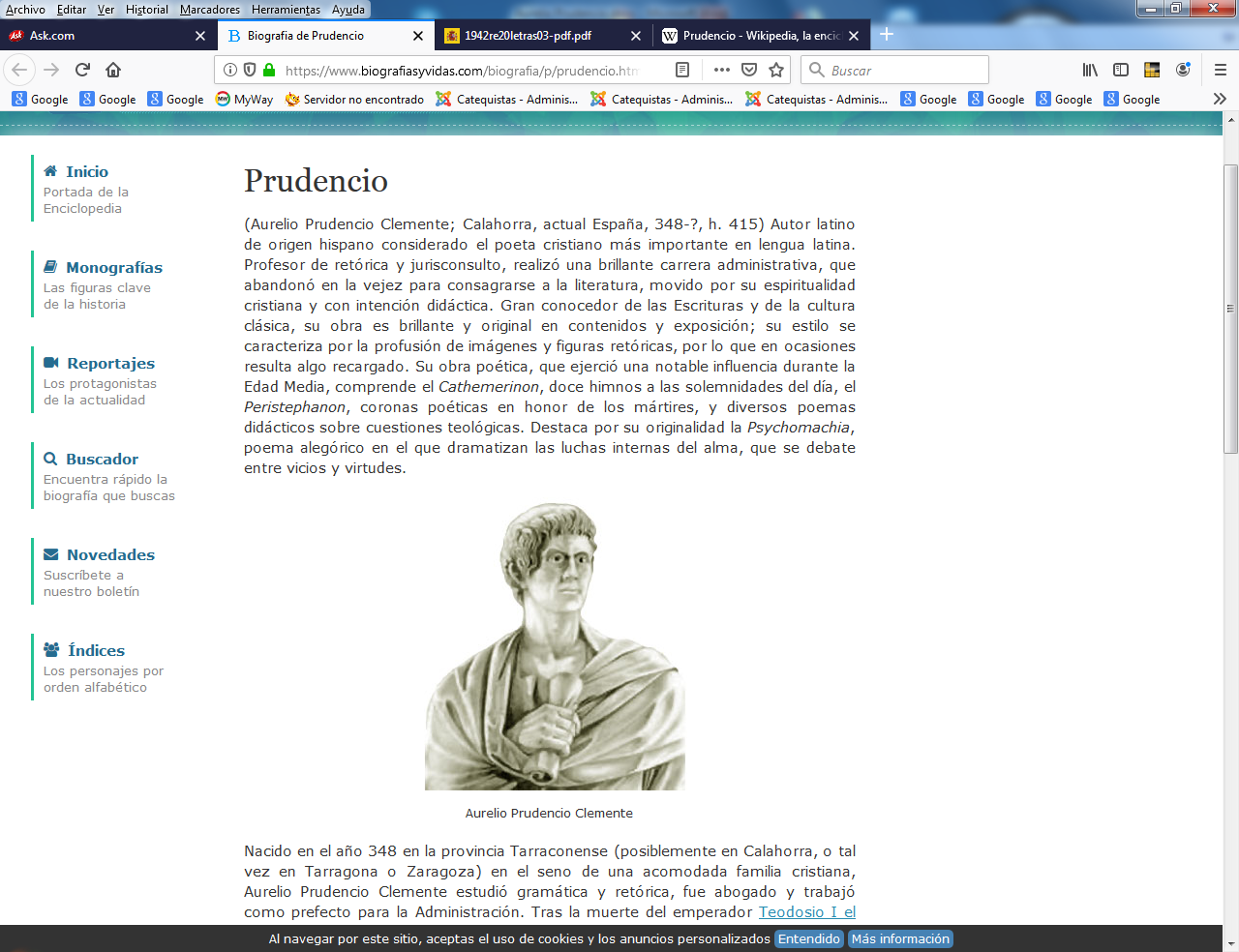 Desde los griego y los romanos, los himnos y los poemas fueron una forma de expresar los sentimientos y los valores de una sociedad, por medio de la creatividad oral y escrita de los "creadores", que eso significa los "poetas". Los himnos de este Aurelio Prudencio tienen un hermoso contenido doctrinal con ritmos latinos admirables. Se pueden leer y entender como base de la doctrina que ese siglo ya se tenía clara entre los cristianos que escuchaban y admiran sus creaciones.      Aurelio Clemente Prudencio (en latín, Aurelius Prudentius Clemens; Calahorra, 348 d. C.-c.410) fue un poeta hispanolatino conocido simplemente como Prudencio. Algunos piensan que no nació en Calagurris, Calahorra, sino en Caesaraugusta (Zaragoza)]. Poseía una gran erudición escriturística y en cultura clásica. Está considerado como uno de los mejores poetas cristianos de la Antigüedad.1​ Biografía     La cuestión de su lugar de nacimiento (Calahorra o Zaragoza) está aún indecisa, entre    otras cosas porque el propio Prudencio llama "suyas" a ambas ciudades. Prudencio nació cuando ya hacía una generación de la "paz de la Iglesia" y tenía catorce años de edad cuando el emperador Juliano el Apóstata quiso regresar al paganismo infructuosamente.       De familia cristiana noble y opulenta, fue profesor de retórica y jurisconsulto y desarrolló una brillante carrera política como funcionario imperial y gobernador de dos provincias. Viajó mucho; estuvo en Roma y allí desempeñó el cargo de prefecto bajo el mandato de Teodosio; luego ejerció un alto empleo en la corte cesárea de Milán, con rango de proximus, durante el episcopado de Ambrosio de Milán, por lo que pudo ser testigo de su lucha contra el último reducto pagano (sentencia sobre el Altar de la Victoria en 383) y contra los herejes (entre 385 y 386 fue ocupada la basílica Porcia de Roma, reclamada por la emperatriz madre Justina), así como del descubrimiento de los restos de los santos Gervasio y Protasio (386) o de la penitencia pública de Teodosio I, tras la masacre de Tesalónica (en 390), que demostró ya entonces el poder no sólo moral que poseía la Iglesia.      Ya mayor, hubo de acudir ante el Senado para defenderse de acusaciones que le perjudicaban, desconocidas para nosotros, de las que salió proclamado inocente.     En la Praefatio que puso a la colección de sus poesías, nos cuenta que reflexionó sobre su vida, la consideró falta de contenido y a fines del siglo IV se retiró a un monasterio, en Hispania, para hacer una vida ascética (que incluía una rigurosa dieta vegetariana) y dedicarse a la poesía religiosa, que comenzó a escribir muy tarde, cuando ya tenía 56 años, en 404. Allí murió hacia el año del saqueo de Roma por Alarico (410), tal vez en el 413 y no antes de 405. ​     Su himno Da, puer, plectro (que incluye "Cordenatus ex parentis") y el himno de la Epifanía O sola magnarum urbium ("Oh ciudad grande entre las grandes"), ambos del Cathemerinon, todavía se usan hoy en día. Se lo conoce como "el cantor de los mártires" cristianos, pero su obra más influyente es, sin embargo, la Psychomachia, inspiración y fuente de la literatura alegórica medieval.     Entre los años 404 y 405, habiendo regresado a Calahorra y abrazado a su obispo y amigo Valeriano, publicó una colección de sus poemas: el Peristéphanon, una colección de himnos a mártires, algunos de los cuales han pasado a la liturgia. Nos quedan más de 20 000 versos suyos, muchos de ellos aún inéditos. Sus fuentes son muy variadas: desde la Biblia, interpretada alegóricamente, compilaciones como las Actas de los mártires y los más dispersos autores, como San Ireneo, Tertuliano, Minucio Félix, Lactancio, San Cipriano de Cartago y, muy especialmente, San Ambrosio de Milán, sobre un fondo clásico de reminiscencias sobre todo de Virgilio y Horacio. Siguiendo el ejemplo de este último, además, utilizó muy diversos metros y estrofas.      Rindió homenaje a dos mártires de Córdoba, Acisclo y Zoilo, a las dos mártires sevillanas, Justa y Rufina y los dos mártires de Calahorra San Emeterio y San Celedonio.     Escribió Cathemerinon liber (Libro de los himnos o Libro de las tareas de la jornada), una especie de libro de horas que recoge 12 himnos; Hamartigenia (Origen del pecado); Contra Symmachum (Contra Símaco, en referencia a Quinto Aurelio Símaco); Peristephanon (Libro de las coronas de los mártires), célebre colección de catorce hermosos himnos a algunos mártires, entre los cuales figuran varios de los españoles, por lo que es importante también como fuente de valiosa información sobre ellos.     Sus himnos poseen fuerza y sentimiento, y en alguna manera preludian el futuro temperamento barroco español, también porque su estilo, refinado, culto y casi alejandrino, es profuso en imágenes y figuras retóricas. Supo con ello dotar de vigor a un lenguaje que exploraba por vez primera los valores de la virtud heroica de los mártires cristianos. Especial dedicación prodigó a los mártires de Zaragoza, entre los que se incluyen el relato del martirio de santa Engracia y sus dieciocho compatriotas, que recibieron el nombre de los «innumerables mártires» o «santas masas» de Caesaraugusta. También se encuentran registrados los tormentos de san Lorenzo de Huesca y san Vicente, diácono zaragozano que fue martirizado en Valencia.     Su famosa Psychomachia es un poema alegórico que representa el combate por el alma humana entre las virtudes y los vicios personificados, de forma parecida a como hará Pedro Calderón de la Barca en sus autos sacramentales. Esta obra ejerció una profunda influencia, tanto literaria como iconográfica, en el alegorismo medieval en general y en las piezas teatrales denominadas moralidades en particular.     El manuscrito más importante que recoge sus obras perteneció a Juan Francisco Andrés de Uztarroz, erudito y mecenas aragonés, y de ahí que su poesía fuera admirada, junto a la de Marcial, por escritores y poetas barrocos como Lupercio Leonardo de Argensola.    Muestra de su difusión en esta época es que Luis Díez de Aux publicó una Traducción de los himnos que hizo Aurelio Prudencio (Zaragoza, 1619) y, más tarde, Vicente Blasco de Lanuza tradujo (Zaragoza, 1623) su Peristephanon.  Unos modelos de sus poemas traducidos en castellano antiguo:No se os faga tan amargala  batalla temerosa que esperáis,pues otra vida más larga de fama tan gloriosa acá dexais. Ay, que esta vida de onor tam poco no es eternal ni verdadera,mas con todo es muy mejorque la otra temporal perescederaY a las dos Eulalias de Mérida canta así:IFulget hic honor sepulchriMartyris Eulaliae,Quem sacro signauit idem Passionum stigmate.IAquí brilla el esplendor del sepulcrode la mártir Eulalia,al que un fulgor señaló con la huella sagrada de los mártires.IIHic vocat adesse cunctos,Convenit occurrere.Germinis huius propago, vel caterva confluens,IIRecuerda que están aquí todos juntos,está bien aquí hallarlos.Herencia de esta estirpe, multitud tumultuosa,IIIBarchinona augusta semper,Stirpe aucta insigni,Ciuium florens corona,1 Plebs fidelis inclita.IIIBarcelona urbe augusta,por noble descendencia enriquecida,florida concurrencia de habitantes, ínclito pueblo y fiel.IVVirginem videte vestramQuam sit index gloriae;Quae fide probata terret Sic furentem iudicem,IVContemplad cómo una doncella vuestraha sido elegida para la gloria;ella, con fe probada, aterrorizaa un juez enfurecido en gran manera,VPraedicans Crucis honoremVel salutis Iudicem.Haec enim caesa catonis Sistitur equuleo.VCantando la alabanza de la Cruzo al Juez de salvación.Entre afrentas mil ella es amarradaal potro del verdugoVICaeditur, exungulaturAtque flammis uritur,Terminum habere laudis Inter ista nesciens.VIEs golpeada, se encuentra flageladay es quemada en las llamas,mas sin saber que entre tormentos tantos encuentra su alabanza.VIIAmbiens Crucis patronum,In cruce suspenditur;Corpus illic ad honorem Nix polorum protegit.VIIAbrazando al protector de la Cruz,en la cruz es colgada;allí la nieve pura de los cielos  su cuerpo protege para la gloria.VIIISic calore plena sancto,Passionem sustulit.Huius ex ore columba,iam solutis artubus VIIISaturada así de excelso entusiasmo,afrontó su Pasión.Su boca una paloma,  liberados los miembros.